Информационный бюллетеньИнсарского муниципального района  Понедельник, 23 октября 2023 года № 19АДМИНИСТРАЦИЯИНСАРСКОГО МУНИЦИПАЛЬНОГО РАЙОНАРЕСПУБЛИКИ МОРДОВИЯПОСТАНОВЛЕНИЕг. Инсар17 октября  2023 г.						                                                 № 376О введении режима функционирования«ПОВЫШЕННАЯ ГОТОВНОСТЬ»на территории Инсарскогомуниципального районаРеспублики МордовияВ соответствии с Федеральным законом от 21.12.1994 г. №68-ФЗ «О защите населения и территорий от чрезвычайных ситуаций природного и техногенного характера», Постановлением Правительства Российской Федерации от 30 декабря 2003 года №794 «О единой государственной системе предупреждения и ликвидации  чрезвычайных ситуаций», Закона Республики Мордовия от 26 мая 2005 г. № 46-З  «О предупреждении и ликвидации последствий чрезвычайных ситуаций, стихийных бедствий и эпидемий в Республике Мордовия», в связи  с оперативным предупреждением Главного  управления МЧС России по Республике Мордовия от 16.10.2023 г., что по уточненным данным Мордовского центра по гидрометеорологии и мониторингу окружающей среды - филиала федерального государственного бюджетного учреждения «Верхне - Волжское управление по гидрометеорологии и мониторингу окружающей среды» (Мордовский ЦГМС - Филиал ФГБУ «ВЕРХНЕ - ВОЛЖСКОЕ УГМС»): утром и днем 17 октября 2023 года местами на территории Республики Мордовия ожидаются комплекс метеорологических явлений (КМЯ), сочетание которых образуют опасное явление (ОЯ): сильный осадки (дождь, мокрый снег) с количеством 35-49 мм (за период не более 12 часов) и порывы ветра 19 - 24 м/с, с сохранением вечером 17 октября и в целях организации превентивных мероприятий  по защите населения и территорий, оперативной локализации и ликвидации  возможных чрезвычайных ситуаций, обеспечению сил и средств к оперативному реагированию на возможные  чрезвычайные ситуации и происшествия,  администрация Инсарского муниципального районаПОСТАНОВЛЯЕТ:1.Ввести с 08:00  часов 17 октября 2023 года  до 08:00 часов 18 октября 2023 годана территории Инсарского муниципального района режим функционирования «ПОВЫШЕННАЯ ГОТОВНОСТЬ» для органов управления и сил муниципального звена территориальной подсистемы РСЧС Инсарского муниципального района.2.Рекомендовать органам управления и сил муниципального звена территориальной подсистемы РСЧС Инсарского муниципального района:2.1. организовать круглосуточное дежурство руководителей  и должностных лиц.2.2. обеспечить готовность всех сил и средств, привлекаемых для ликвидации последствий чрезвычайных ситуаций и организации первоочередного жизнеобеспечения населения.2.3 организовать информирование населения посредством смс-сообщений и размещения информации на официальных сайтах  МКУ «ЕДДС» и администрации Инсарского муниципального района.2.3.1. для информирования населения Инсарского муниципального района определить зону в радиусе 5 км с центром в г. Инсар ( 53.868 Ш, 44.3689Д).3. Рекомендовать руководителям всех предприятий и организаций независимо от форм собственности на территории Инсарского муниципального района:3.1 обеспечить координацию действий, подготовку решений, организацию взаимодействия органов управления  муниципального звена территориальной подсистемы РСЧС Инсарского муниципального района, привлекаемыми к ликвидации чрезвычайных ситуаций;3.2 уточнить планы действий (взаимодействия) по предупреждению и ликвидации чрезвычайных ситуаций;3.3 организовать непрерывный сбор, обработку и передачу данных о прогнозируемых чрезвычайных ситуациях, информирование населения о приемах и способах защиты от них;3.4 принять оперативные меры по предупреждению возникновения и развития чрезвычайных ситуаций, снижению размеров ущерба  и потерь в случае их возникновения, а также повышению устойчивости и безопасности функционирования  организаций в чрезвычайных ситуациях;3.5 провести мероприятия по охране объектов жизнеобеспечения, ввести режим ограничения доступа населения на объекты жизнеобеспечения;3.6 усилить контроль за обстановкой по линии дежурно-диспетчерских служб, обеспечить немедленное прохождение информации и докладов.4. Контроль за исполнением настоящего постановления оставляю за собой.Первый заместитель главыИнсарского муниципального района                                                                                А.Б. ПронинАДМИНИСТРАЦИЯ  ИНСАРСКОГО  МУНИЦИПАЛЬНОГО РАЙОНАРЕСПУБЛИКИ МОРДОВИЯП О С Т А Н О В Л Е Н И Ег. Инсар от 17 октября 2023 г.                                                                                                               № 377О внесении изменений в постановление администрации                     Инсарского муниципального              района          от 12.08.2021 г. № 262      	В целях приведения постановления в соответствие с действующим законодательством, на основании Устава Инсарского муниципального района, администрация Инсарского муниципального районаПОСТАНОВЛЯЕТ:Внести  в постановление администрации Инсарского муниципального  района  от 12.08.2021 г. № 262 « Об утверждении схемы   размещения нестационарных торговых объектов на территории Инсарского  муниципального района Республики  Мордовия» следующие изменения:приложение к постановлению изложить в новой редакции, согласно приложению № 1;дополнить постановление приложением № 2, согласно приложению № 2.Настоящее постановление вступает в законную силу после дня его официального опубликования.Контроль за исполнением наастоящего постановления оставляю за собой.Первый замесПервый заместитель главыИнсарского муниципального района                                                                                А.Б. ПронинПриложение 1                                                                                                                                                 к постановлению  администрации                                                                                                                                                 Инсарского муниципального района                                                                                                                                                 от 17 октября 2023 г. № 377                                                                                                                                                 Приложение                                                                                                                                                 к постановлению  администрации                                                                                                                                                 Инсарского муниципального района                                                                                                                                                 от 12.08.2021 г. № 262Схема размещения нестационарных торговых объектов на территорииИнсарского муниципального района Республики Мордовия                                                  Приложение 2                                                                                                                                                                    к постановлению администрации                                                                                                                                                                                                                                                                                                         Инсарского муниципального района                                                                                                                                                                    от 17 октября  №377Графическая схема нестационарных торговых объектов на территории Инсарского муниципального районаРеспублики Мордовия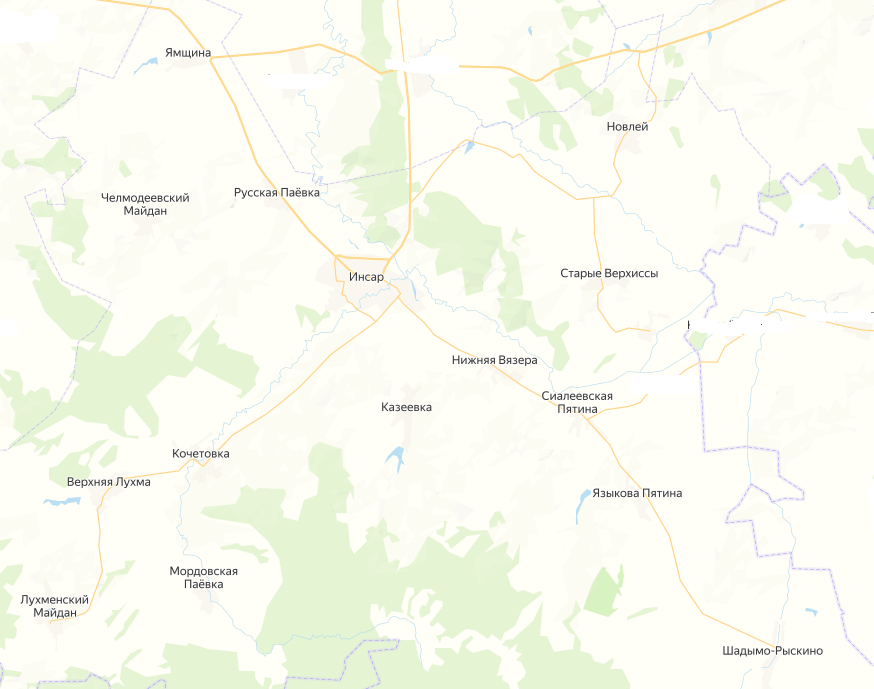 АДМИНИСТРАЦИЯИНСАРСКОГО  МУНИЦИПАЛЬНОГО РАЙОНАРЕСПУБЛИКИ МОРДОВИЯП О С Т А Н О В Л Е Н И Ег. Инсар    	от 12.12.2018 гот 17 октября 2023 г.                                                                                                                   № 379О внесении изменений в постановлениеадминистрации Инсарского муниципального района от 01.10.2019 г. №283	В связи с кадровыми изменениями, Администрация Инсарского муниципального района  П О С Т А Н О В Л Я Е Т:             1.  Внести в постановление администрации Инсарского муниципального района от 01.10.2019 г. №283 «О квалификационной комиссии по присвоению классности водителям администрации Инсарского муниципального района» следующие изменения:        приложение №2 к постановлению изложить в новой редакции, согласно приложению.         2 .  Контроль  за   исполнением   настоящего   постановления  возложить   на  Акишина С.В. - заместителя главы – Руководителя аппарата   администрации Инсарского муниципального района.Первый заместитель главыИнсарского муниципального района                                                                               А.Б. Пронин                                       Приложение                                                                         к постановлению администрацииИнсарского муниципального района                                                                  от 17 октября 2023 г. № 379Составквалификационной комиссии по присвоению классности водителям администрации Инсарского муниципального районаАкишин С.В. – заместитель главы – Руководитель аппарата администрации Инсарского муниципального района, председатель комиссии;Ладанова Н.С. – заведующая отделом по работе с документооборотом, персоналом и обращению граждан организационно-правового управления администрации Инсарского муниципального района, секретарь комиссии;Члены комиссии:Ларина Т.Н. – начальник организационно-правового управления администрации Инсарского муниципального района;Ломакина А.А. - и.о. начальника отдела бухгалтерии, главного бухгалтера администрации Инсарского муниципального района;Акимов А.В. - заместитель главы - начальник управления строительства, архитектуры, ЖКХ и дорожного хозяйства администрации Инсарского муниципального района.АДМИНИСТРАЦИЯИНСАРСКОГО МУНИЦИПАЛЬНОГО РАЙОНАРЕСПУБЛИКИ МОРДОВИЯП О С Т А Н О В Л Е Н И Ег. Инсарот   20 октября  2023 г.                                                                                          № 386О призыве граждан на военную службуна территории  Инсарского муниципального районаВ целях обеспечения выполнения мероприятий, связанных с призывом на военную службу граждан на территории Инсарского муниципального района в октябре- декабре 2023 года, а также в исполнение Указа Главы Республики Мордовия от 25 сентября 2023 года №279-УГ «О создании призывных комиссий в Республике Мордовия» Инсарского муниципального районаПОСТАНОВЛЯЕТ:Утвердить по представлению военного комиссара Ковылкинского, Инсарского и Кадошкинского районов Республики Мордовия персональный состав врачей-специалистов и среднего медицинского персонала, осуществляющих медицинское освидетельствование граждан, подлежащих призыву на военную службу, согласно приложению 1 к настоящему постановлению. Утвердить по представлению военного комиссара Ковылкинского, Инсарского и Кадошкинского районов Республики Мордовия дублирующий состав врачей-специалистов и среднего медицинского персонала, осуществляющих медицинское освидетельствование граждан, подлежащих призыву на военную службу, согласно приложению 2 к настоящему постановлению. Предложить начальнику ОП №9 межмуниципального отдела МВД России «Ковылкинский»:организовать проведение мероприятий по обеспечению правопорядка на призывном пункте военного комиссариата Ковылкинского, Инсарского и Кадошкинского районов Республики Мордовия;создать совместно с военным комиссариатом Ковылкинского, Инсарского и Кадошкинского районов Республики Мордовия оперативные группы на период с 1 октября по 31 декабря 2023 года и закрепить конкретных сотрудников за проведение вышеуказанных мероприятий.Управлению по социальной работе администрации Инсаркого муниципального района Республики Мордовия оказать содействие военному комиссариату Ковылкинского, Инсарского и Кадошкинского районов Республики Мордовия в организации торжественных проводов граждан призываемых на военную службу.Контроль за исполнением настоящего постановления возложить на Долотказина Р.В. – заместителя главы, начальника управления по социальной работе администрации Инсарского муниципального района.Настоящее постановление вступает в законную силу после дня его официального опубликования и распространяет свое действие на правоотношения, возникшие с 1 октября 2023 года.Первый заместитель главыИнсарского муниципального района                                                                                    А.Б. Пронин Приложение 1к постановлению администрации Инсарского муниципального района	от  20 октября 2023 г.  №386Персональный состав (основной)врачей-специалистов и среднего медицинского персонала,осуществляющих медицинское освидетельствование граждан,подлежащих призыву на военную службу осень. 2023 года Врачи-специалисты:Средний медицинский персонал:Приложение  2к постановлению администрацииИнсарского муниципального района                                                               от  20 октября 2023 г.  №386Дублирующий состав врачей-специалистов и среднего медицинского персонала,осуществляющих медицинское освидетельствование граждан,подлежащих призыву на военную службу осенью 2023 годаВрачи-специалисты:Средний медицинский персонал:АДМИНИСТРАЦИЯ  ИНСАРСКОГО МУНИЦИПАЛЬНОГО РАЙОНАРЕСПУБЛИКИ МОРДОВИЯП О С Т А Н О В Л Е Н И Ег. Инсарот 20 октября 2023 г.                                                                                                                       №387Об утверждении Положения о формировании реестра инвестиционных площадок на территории Инсарского муниципального района Республики Мордовия и состава рабочей группы по формированию инвестиционных площадок на территории Инсарского муниципального района Республики МордовияВ целях формирования условий для привлечения инвестиций в экономику Инсарского муниципального района Республики Мордовия, администрация Инсарского муниципального района Республики Мордовия                                                         ПОСТАНОВЛЯЕТ:   Утвердить:Положение о формировании реестра инвестиционных площадок на территории Инсарского муниципального района Республики Мордовия согласно приложению №1;2) Состав рабочей группы по формированию реестра инвестиционных площадок на территории Инсарского муниципального района Республики Мордовия согласно приложению №2.2. Контроль за исполнением настоящего постановления оставляю за собой.Первый заместитель главы Инсарского муниципального района                                                                            А.Б. ПронинПриложение №1к постановлению администрации Инсарского муниципального районаот 20 октября 2023 г. №387Положениео формировании инвестиционных площадок на территории Инсарского муниципального района Республики МордовияI. Общие положения, основные понятия1. Настоящее Положение определяет основные понятия, Порядок формирования реестра инвестиционных площадок Инсарского муниципального района Республики Мордовия и паспорта свободных инвестиционных площадок на территории Инсарского муниципального района Республики Мордовия района и использования содержащейся в них информации, а также способы взаимодействия органов местного самоуправления Инсарского муниципального района Республики Мордовия, осуществляющих отраслевое либо межотраслевое управление, органов местного самоуправления муниципальных образований Инсарского муниципального района Республики Мордовия и иных заинтересованных лиц при формировании реестра инвестиционных площадок и паспорта свободных инвестиционных площадок на территории Инсарского муниципального района Республики Мордовия.2. Инвестиционная площадка на территории Инсарского муниципального района Республики Мордовия – часть территории Инсарского муниципального района Республики Мордовия, на которой реализуется инвестиционный проект или планируется реализация инвестиционного проекта, обеспеченная полным или частичным объемом необходимой инфраструктуры (газ, водоснабжение, электроэнергия, очистные сооружения и т.п.).3. Реестр свободных инвестиционных площадок (далее – реестр) – единый банк данных потенциальных инвестиционных площадок на территории Инсарского муниципального района Республики Мордовия, обеспеченных полным или частичным объемом необходимой инфраструктуры (газ, водоснабжение, электроэнергия, очистные сооружения и т.п.), на которых возможна реализация инвестиционного проекта.II. Порядок формирования реестра1. Держателем реестра является экономическое управление администрации Инсарского муниципального района Республики Мордовия (далее – держатель реестра).2. Органы местного самоуправления Инсарского муниципального района Республики Мордовия, осуществляющие отраслевое либо межотраслевое управление, органы местного самоуправления муниципальных образований Инсарского муниципального района Республики Мордовия (по согласованию) представляют в адрес держателя реестра предложения о формировании реестра инвестиционных площадок на территории Инсарского муниципального района Республики Мордовия.3. Инвестиционный проект, реализуемый на инвестиционной площадке, должен соответствовать приоритетным направлениям социально-экономического развития Инсарского муниципального района Республики Мордовия.4. Держатель реестра обобщает предложения органов местного самоуправления Инсарского муниципального района Республики Мордовия, осуществляющих отраслевое либо межотраслевое управление, и органов местного самоуправления муниципальных образований Инсарского муниципального района Республики Мордовия и выносит их на рассмотрение рабочей группы по формированию инвестиционных площадок на территории Инсарского муниципального района Республики Мордовия (далее - рабочая группа).5. В соответствии с решением рабочей группы держатель реестра формирует реестр инвестиционной площадки.III. Рабочая группа, функциональные задачи1. Рабочая группа рассматривает поступившие предложения органов местного самоуправления Инсарского муниципального района Республики Мордовия, осуществляющих отраслевое либо межотраслевое управление и обеспечивает формирование формирует реестра инвестиционной площадки.2. Рабочую группу возглавляет руководитель рабочей группы.IV. Порядок использования информации, содержащейся в реестре инвестиционных площадок1. Реестр используется в качестве информационной базы для потенциальных инвесторов, рассматривающих возможность реализации инвестиционных проектов, имеющих значение для социально-экономического развития Инсарского муниципального района Республики Мордовия.2. Информация, содержащаяся в реестре, размещается на официальном сайте Инсарского муниципального района Республики Мордовия в сети Интернет.Приложение №2к постановлению администрации Инсарского муниципального районаот 20 октября 2023 г. №387Составрабочей группы по формированию реестра инвестиционных площадок на территории Инсарского муниципального района Республики МордовияПронин А.Б. – первый заместитель главы Инсарского муниципального района Республики Мордовия, руководитель рабочей группы;Петрунина О.А. – и.о. начальника экономического управления администрации Инсарского муниципального района Республики Мордовия, секретарь рабочей группы;Члены рабочей группы:3. Акимов А.В. – заместитель главы – начальник управления строительства, архитектуры, ЖКХ и дорожного хозяйства администрации Инсарского муниципального района;4. Урсова О.А. – и.о. заместителя начальника управления, заведующего отделом по управлению муниципальным имуществом и земельных отношений экономического управления администрации Инсарского муниципального района;5. Королева К.А. – консультант отдела мониторинга, анализа и прогнозирования экономического управления администрации Инсарского муниципального района. АДМИНИСТРАЦИЯИНСАРСКОГО МУНИЦИПАЛЬНОГО РАЙОНА  РЕСПУБЛИКИ МОРДОВИЯПОСТАНОВЛЕНИЕг. Инсарот  20 октября 2023 г.		                                                                                      № 388О перспективном Плане  комплексных оценок  технического состояния защитных сооружений гражданской обороны на территории Инсарского муниципального района в 2023-2029 годах	В соответствии с  Правилами   эксплуатации  защитных   сооружений гражданской обороны, утвержденными приказом МЧС России от 15.12.2002 года №583, администрация Инсарского муниципального районаП О С ТА Н О В Л Я Е Т:            1. Утвердить перспективный План проведения  комплексных оценок  технического состояния защитных сооружений гражданской обороны на территории Инсарского муниципального района  в 2023-2029 годах, согласно приложению №1.	  2. Для проведения комплексных оценок  технического  состояния защитных сооружений  гражданской обороны на территории Инсарского муниципального района создать комиссию  по проведению комплексных оценок  технического  состояния защитных сооружений  гражданской обороны на территории Инсарского  муниципального района, согласно приложению №2.	3. Утвердить положение о комиссии  по проведению   комплексных оценок  технического  состояния защитных сооружений  гражданской обороны на территории Инсарского муниципального района, согласно приложению №3.4.  Контроль за исполнением настоящего постановления оставляю за собой.Первый заместитель главыИнсарского муниципального района                                                                                 А.Б. ПронинПриложение №1к постановлению администрации Инсарского муниципального районаот  20 октября 2023 г.  №  388Перспективный Планпроведения  комплексных оценок  технического  состояния защитных сооружений  гражданской обороны на территории Инсарского  муниципального района в 2023-2029 годахПриложение № 2к постановлению администрации Инсарского муниципального района                                                                           от 20 октября 2023 г. № 388Состав комиссии  по проведению   комплексных оценок  технического  состояния защитных сооружений  гражданской обороны на территории Инсарского  муниципального районаПриложение № 3к постановлению администрации Инсарского муниципального районаот 20 октября 2023 г. №  388Положение о комиссии  по проведению   комплексных оценок  технического  состояния защитных сооружений  гражданской обороны на территории Инсарского муниципального района 1.Общие положения 1. Комиссия  по проведению   комплексных оценок  технического  состояния защитных сооружений  гражданской обороны на территории Инсарского  муниципального района (далее - Комиссия) создается для оценки технического  состояния защитных сооружений  гражданской обороны (далее – ЗС ГО) на территории Инсарского муниципального района и является постоянно действующей комиссией. В своей деятельности комиссия руководствуется  Конституцией Российской Федерации, федеральными законами, указами и распоряжениями Президента Российской Федерации, постановлениями и распоряжениями Правительства Российской Федерации, приказами и методическими рекомендациями Министерства Российской Федерации по делам гражданской обороны, чрезвычайным ситуациям и ликвидации последствий стихийных бедствий, законами Республики Мордовия, указами и распоряжениями Главы Республики Мордовия, постановлениями и распоряжениями Правительства Республики Мордовия, а также настоящим Положением.2.Задачи комиссии2.1 Свои задачи Комиссия  по проведению   комплексных оценок  технического  состояния ЗС ГО на территории Инсарского муниципального района  выполняет в тесном взаимодействии с Комиссией по предупреждению и ликвидации чрезвычайных ситуаций и обеспечению пожарной безопасности Инсарского муниципального района, Главным управлением Министерства Российской Федерации  по делам гражданской обороны, чрезвычайным ситуациям  и ликвидации последствий стихийных бедствий по Республике Мордовия, управлениями, отделами и другими структурными подразделениями администрации муниципального района, а также другими заинтересованными органами.В соответствии с Приказом МЧС РФ от 15 декабря 2002 г. № 583
«Об утверждении и введении в действие Правил эксплуатации защитных сооружений гражданской обороны» комплексная оценка технического состояния защитных сооружений  гражданской обороны проводится один раз в три года организацией, эксплуатирующей ЗС ГО, а органы местного самоуправления составляют перспективные планы проведения оценок технического состояния ЗС ГО и создают комиссию   по проведению   комплексных оценок  технического  состояния ЗС ГО.2.2 Проведение   комплексных оценок  технического  состояния ЗС ГО в соответствии  с Перспективным Планом проведения  комплексных оценок  технического  состояния защитных сооружений  гражданской обороны на территории Инсарского  муниципального района.2.3 Рассмотрение и проверка документации ЗС ГО на соответствие с учетными данными.2.4 Определение технического состояния ЗС ГО и  возможности дальнейшего использования по назначению.2.5 Выявление неэффективно используемых, не используемых и используемых не по назначению.2.6 Документальное оформление проведения комплексных оценок  технического  состояния ЗС ГО.  Результаты оценки технического состояния ЗС ГО оформляются актом по формам, согласно Приказа МЧС России от 15.12.2002  № 583 «Об утверждении и введении в действие Правил эксплуатации защитных сооружений гражданской обороны».3.Права Комиссии3.1. Запрашивать и получать в установленном порядке от организаций (предприятий, учреждений), эксплуатирующих, имеющих на балансе или в оперативном управлении ЗС ГО, необходимые материалы и информацию  для изучения и принятия решения по вопросам, относящимся к ведению Комиссии. 3.2 Для проведения комплексных оценок ЗС ГО привлекать организации, имеющие лицензии на данный вид деятельности, которые обязаны выдавать заключения с определением качественного состояния проверяемого оборудования и выдачей рекомендаций по его дальнейшему использованию по предназначению. 3.3 Заслушивать должностных лиц организаций Инсарского муниципального района по вопросам содержания ЗС ГО. 4. Структура и полномочия комиссии4.1.Комиссия формируется в составе председателя комиссии, заместителя председателя комиссии, секретаря комиссии и членов комиссии. Численность и персональный состав Комиссии утверждаются постановлением администрации Инсарского муниципального района.Заседания Комиссии являются правомочными при наличии на заседании более половины от общего числа членов Комиссии. 4.2 Председатель комиссии осуществляет общее руководство работой комиссии, ведет заседания комиссии, утверждает повестку дня заседания комиссии, определяет дату, время и место проведения заседания комиссии, а также перечень лиц, приглашаемых для участия в заседании комиссии.Председатель Комиссии назначается или освобождается Главой Инсарского муниципального района из числа заместителей Главы Инсарского муниципального района. 4.3 Заместитель председателя комиссии  в отсутствие председателя комиссии  осуществляет общее руководство работой комиссии, ведет заседания комиссии, утверждает повестку дня заседания комиссии, определяет дату, время и место проведения заседания комиссии, а также перечень лиц, приглашаемых для участия в заседании комиссии, докладывает о проделанной работе председателю комиссии.4.4 Секретарь комиссии организует подготовку к заседанию комиссии, осуществляет ведение протокола заседания комиссии, обеспечивает информирование  членов комиссии о дате, времени и месте проведения заседания комиссии и о вопросах, включенных  в повестку дня заседания комиссии, в срок не позднее 3(трех) дней  до дня проведения заседания комиссии, направляет по поручению председателя комиссии  членам комиссии документы и материалы, поступившие в комиссию для рассмотрения и подготовки предложений.4.5 Члены комиссии лично присутствуют на заседании комиссии,  участвуют в работе комиссии, вносят на рассмотрение комиссии свой вариант проекта решения по обсуждаемому вопросу.  В случае несогласия с принятым решением комиссии вносят особое мнение в протокол заседания комиссии.4.6  Работа Комиссии организуется на основе Перспективного Планапроведения  комплексных оценок  технического  состояния защитных сооружений  гражданской обороны на территории Инсарского  муниципального района. 4.8  Организационно-техническое обеспечение деятельности Комиссии осуществляет администрация Инсарского муниципального района.АДМИНИСТРАЦИЯИНСАРСКОГО  МУНИЦИПАЛЬНОГО РАЙОНАРЕСПУБЛИКИ МОРДОВИЯП О С Т А Н О В Л Е Н И Ег. Инсар    	от 12.12.2018 гот 20 октября 2023 г.                                                                                                            № 389О признании утратившим силупостановления администрации   Инсарского муниципального районаот 28.11.2019 г. №360 	В соответствии с Уставом Инсарского муниципального района Республики Мордовия, администрация Инсарского муниципального районаП О С Т А Н О В Л Я Е Т:             1.  Признать утратившим силу постановление администрации Инсарского муниципального района Республики Мордовия от 28.11.2019 г. №360 «Об утверждении Положения об оплате труда оператора диспетчерской службы управления по работе с отраслями АПК и ЛПХ граждан администрации Инсарского муниципального района».         2 .  Контроль  за   исполнением   настоящего   постановления  возложить   на  Акишина С.В. - заместителя главы – Руководителя аппарата   администрации Инсарского муниципального района.Первый заместитель главыИнсарского муниципального района                                                             А.Б. ПронинГЛАВА ИНСАРСКОГО  МУНИЦИПАЛЬНОГО РАЙОНАРЕСПУБЛИКИ МОРДОВИЯП О С Т А Н О В Л Е Н И Ег. Инсар от 23 октября  2023 г.                                                                                                           № 23                                                                                    О проведении публичных слушаний             В соответствии со статьей 28 Федерального закона от 6 октября 2003 г.    №131–ФЗ «Об общих принципах организации местного самоуправления в Российской Федерации», статьей 10 Устава Инсарского муниципального района, решением  Совета депутатов Инсарского муниципального района от 09.02.2022г. № 12 «Об утверждении Порядка организации и проведения публичных слушаний в Инсарском муниципальном районе Республики Мордовия»,П О С Т А Н О В Л Я Ю:     1. Провести публичные слушания по проекту постановления администрации Инсарского муниципального района «Об изменении вида разрешенного использования земельного участка с кадастровым номером 13:09:0314001:250».      2. Определить, что публичные слушания будут проводиться   02 ноября 2023 года  в зале заседаний администрации Инсарского муниципального района, расположенном по адресу: г. Инсар, ул. Гагарина,  д. 28  в  17 часов 30 минут.     3. Установить, что организация и проведение публичных слушаний осуществляется рабочей  группой, согласно приложению № 1.     4. Предложения по проекту, указанному в пункте 1 настоящего постановления, принимаются рабочей группой  до 01 ноября 2023 год в  соответствии  с прилагаемой формой внесения предложений по проекту решения, проекту постановления (приложение № 2) по адресу: г. Инсар, ул. Гагарина, д. 28, каб.317, телефон:  2-11-99 с 8 часов 30 минут до 17 часов 30 минут, кроме  субботы и воскресенья.     5. Настоящее постановление вступает в законную силу  после дня его официального опубликования.Глава Инсарского муниципального района                                                                                                   Х.Ш. Якуббаев   Приложение № 1                                                                к постановлению главы                                       				 Инсарского муниципального  района                                                                 от 23 октября  2023 г.  № 23                           Рабочая группа                                                                                                                                                            по организации и  проведению публичных слушаний по проекту постановления администрации Инсарского муниципального района «Об изменении вида разрешенного использования земельного участка с кадастровым номером 13:09:0314001:250»Радаев А.В. – председатель Совета депутатов  Инсарского муниципального района, председатель рабочей группы;Акишин С.В. – заместитель главы – Руководитель аппарата администрации Инсарского муниципального района, заместитель председателя рабочей группы;Ларина Т.Н. – начальник организационно-правового управления администрации Инсарского муниципального района, секретарь рабочей группы;Члены рабочей группы:Бикмаева О.В. – депутат Совета депутатов Инсарского муниципального района по Инсарскому одномандатному избирательному округу №8;Мартынова С.С. – депутат Совета депутатов Инсарского муниципального района по Инсарско-Казеевскому одномандатному избирательному округу №4;Пронин А.Б. – первый заместитель главы Инсарского муниципального района;Синичкин А.П. – заместитель главы, начальник Финансового управления администрации Инсарского муниципального района.Приложение № 2                                                                к постановлению  главы                                       				 Инсарского муниципального  района                                                                  от 23.10 2023г..  №  23  0  Форма внесения  предложенийСегодня в номере:Постановление администрации Инсарского муниципального района  от 17.10.2023 г. № 376 «О введении режима функционирования «Повышенная готовность» на территории Инсарского муниципального района РМ »;Постановление администрации Инсарского муниципального района  от 17.10.2023 г.№ 377 «О внесении изменений в постановление администрации Инсарского муниципального района от 12.08.2021 г. №262 «Об утверждении схемы размещения нестационарных торговых объектов на территории Инсарского муниципального района РМ»;Постановление администрации Инсарского муниципального района  от 17.10.2023г. № 379 «О внесении изменений в постановление администрации Инсарского муниципального района от 01.10.2019 г. №283 «О квалификационной комиссии по присвоению классности водителям администрации Инсарского муниципального района»;Постановление администрации Инсарского муниципального района  от 20.10.2023г. № 386 «О призыве на военную службу на территории Инсарского муниципального района»;Постановление администрации Инсарского муниципального района  от 20.10.2023 г.№ 387 «Об утверждении Положения о формировании реестра инвестиционных площадок на территории Инсарского муниципального района РМ и состава рабочей группы по формированию инвестиционных площадок на территории Инсарского муниципального района РМ»;Постановление администрации Инсарского муниципального района  от 20.10.2023 г.№ 388 «О перспективном плане комплексных оценок технического состояния защитных сооружений гражданской обороны на территории Инсарского муниципального района в 2023-2029 годах»;Постановление администрации Инсарского муниципального района  от 20.10.2023г. №389 « О признании утратившим силупостановления администрации   Инсарского муниципального районаот 28.11.2019 г. №360 «Об утверждении Положения об оплате труда оператора диспетчерской службы управления по работе с отраслями АПК и ЛПХ граждан администрации Инсарского муниципального района»;Постановление главы Инсарского муниципального района от 23.10.2023 г. № 23 «О проведении публичных слушаний».№ п/пАдрес места нахождения нестационарного торгового объектаТип нестационарного торгового объектаСпециализация нестационарного торгово объектаПлощадь земельного участка/площадь нестационарного торгового объектаФорма собственности земельного участка, на котором расположен нестационарный торговый объект, а также наименование органа, уполномоченного на распоряжение соответствующим имуществомПериод размещения нестационарного торгового объекта1234567Городское поселение Инсар Инсарского муниципального района:Городское поселение Инсар Инсарского муниципального района:Городское поселение Инсар Инсарского муниципального района:Городское поселение Инсар Инсарского муниципального района:Городское поселение Инсар Инсарского муниципального района:Городское поселение Инсар Инсарского муниципального района:Городское поселение Инсар Инсарского муниципального района:1.Республика Мордовия, Инсарский район, г.Инсар, ул.Московская, д.93 Б (район автовокзала)ПалаткаСмешанные товары50кв.м/50 кв.мГосударственная, муниципальная собственность не разграниченаВ течение всего года2.Республика Мордовия, Инсарский район, г.Инсар, ул.Московская, д.81, д. 85 (дворовая территория)ПалаткаСмешанные товары50 кв.м/50 кв.мГосударственная, муниципальная собственность не разграниченаВ течение всего года3.Республика Мордовия, Инсарский район, г.Инсар, ул. Пугачева д.8А, д. 8Б (дворовая территория)ПалаткаСмешанные товары50 кв.м/50 кв.мГосударственная, муниципальная собственность не разграниченаВ течение всего года4.Республика Мордовия, Инсарский район, г.Инсар,ул. Гагарина (в 20 м от д.33 по направлению на восток)ПалаткаСмешанные товары50 кв.м/50 кв.мГосударственная, муниципальная собственность не разграниченаВ течение всего года5.Республика Мордовия, Инсарский район, г.Инсар,ул. Советская (район дома 64)ПалаткаСмешанные товары50 кв.м/50 кв.мГосударственная, муниципальная собственность не разграниченаВ течение всего года6.Республика Мордовия, Инсарский район, г.Инсар,ул.Фролова, д. 24 Д (район магазина Магнит у дома)ПалаткаСмешанные товары50 кв.м/50 кв.мГосударственная, муниципальная собственность не разграниченаВ течение всего года7.Республика Мордовия, Инсарский район, г.Инсар,ул.Советская (район д.106)ПалаткаСмешанные товары50 кв.м/50 кв.мГосударственная, муниципальная собственность не разграниченаВ течение всего года8.Республика Мордовия, Инсарский район, г.Инсар,ул.Бибишева (район д.93)ПалаткаСмешанные товары50 кв.м/50 кв.мГосударственная, муниципальная собственность не разграниченаВ течение всего года9.Республика Мордовия, Инсарский район, г.Инсар,ул. Мира (район д. 19)ПалаткаСмешанные товары50 кв.м/50 кв.мГосударственная, муниципальная собственность не разграниченаВ течение всего года10.Республика Мордовия, Инсарский район, г.Инсар,ул. Комарова (район д.50)ПалаткаСмешанные товары50 кв.м/50 кв.мГосударственная, муниципальная собственность не разграниченаВ течение всего года11.Республика Мордовия, Инсарский район, г.Инсар,ул.Болдина (район магазина Околица)ПалаткаСмешанные товары50 кв.м/50 кв.мГосударственная, муниципальная собственность не разграниченаВ течение всего года12.Республика Мордовия, Инсарский район, пос.ЗаряПалаткаСмешанные товары50 кв.м/50 кв.мГосударственная, муниципальная собственность не разграниченаВ течение всего годаНововерхисское сельское поселение Инсарского муниципального района:Нововерхисское сельское поселение Инсарского муниципального района:Нововерхисское сельское поселение Инсарского муниципального района:Нововерхисское сельское поселение Инсарского муниципального района:Нововерхисское сельское поселение Инсарского муниципального района:Нововерхисское сельское поселение Инсарского муниципального района:Нововерхисское сельское поселение Инсарского муниципального района:13.Республика Мордовия, Инсарский район, с.Новые Верхиссы, ул. Большая,д.28 (район Нововерхисского социального центра)ПалаткаСмешанные товары50 кв.м/50 кв.мГосударственная, муниципальная собственность не разграниченаВ течение всего года14.РеспубликаМордовия, Инсарскийрайон, с. Старые Верхиссы, ул. Советская, район д. 34ПалаткаСмешанные товары35 кв.м./35 кв.м.Государственная, муниципальная собственность не разграниченаВ течение всего года15.РеспубликаМордовия, Инсарскийрайон, с. Усыскино, ул. Центральная, д. 27 (рядом с автобусной остановкой)ПалаткаСмешанные товары12 кв.м/12 кв.мГосударственная, муниципальная собственность не разграниченаВ течение всего года16.РеспубликаМордовия, Инсарскийрайон, с. Яндовище, ул. Молодежная, район дома 4 (рядом Яндовищенского ФАПа)ПалаткаСмешанные товары25 кв.м./25 кв.м.Государственная, муниципальная собственность не разграниченаВ течение всего года17.РеспубликаМордовия, Инсарскийрайон, с. Новлей, ул. Ворошилова, район дома 1 ПалаткаСмешанные товары50 кв.м./50 кв.м.Государственная, муниципальная собственность не разграниченаВ течение всего годаСиалеевско-Пятинское сельское поселение Инсарского муниципального района:Сиалеевско-Пятинское сельское поселение Инсарского муниципального района:Сиалеевско-Пятинское сельское поселение Инсарского муниципального района:Сиалеевско-Пятинское сельское поселение Инсарского муниципального района:Сиалеевско-Пятинское сельское поселение Инсарского муниципального района:Сиалеевско-Пятинское сельское поселение Инсарского муниципального района:Сиалеевско-Пятинское сельское поселение Инсарского муниципального района:18.РеспубликаМордовия, Инсарскийрайон, д. Васина Поляна, ул. Солнечная, район дома 30.ПалаткаСмешанные товары25 кв.м./ 25 кв.м.Государственная, муниципальная собственность не разграниченаВ течение всего года19.РеспубликаМордовия, Инсарскийрайон, с. Нижняя Вязера, ул. Центральная, район дома 178 (администрация с.п.).ПалаткаСмешанные товары25 кв.м./25 кв.м.Государственная, муниципальная собственность не разграниченаВ течение всего года20.РеспубликаМордовия, Инсарскийрайон, с. Сиалеевская Пятина, ул. Советская, район д. 73ПалаткаСмешанные товары25 кв.м./25 кв.м.Государственная, муниципальная собственность не разграниченаВ течение всего года период21.РеспубликаМордовия, Инсарскийрайон, с. Кашаево, ул. Ленина,  д. 22ПалаткаСмешанные товары25 кв.м./25 кв.м.Государственная, муниципальная собственность не разграниченаВ течение всего года22.РеспубликаМордовия, Инсарскийрайон, с. Языкова Пятина, ул. Гагарина, район д. 25ПалаткаСмешанные товары25 кв.м./25 кв.м.Государственная, муниципальная собственность не разграниченаВ течение всего года23.РеспубликаМордовия, Инсарскийрайон, д. Семеновка, ул. Максима Горького, д.4 ПалаткаСмешанные товары25 кв.м./25 кв.м.Государственная, муниципальная собственность не разграниченаВ течение всего года24.РеспубликаМордовия, Инсарскийрайон, с. Шадымо-Рыскино, ул.Бибишева, д.1ПалаткаСмешанные товары25 кв.м./25 кв.м.Государственная, муниципальная собственность не разграниченаВ течение всего годаКочетовское сельское поселение Инсарского муниципального района:Кочетовское сельское поселение Инсарского муниципального района:Кочетовское сельское поселение Инсарского муниципального района:Кочетовское сельское поселение Инсарского муниципального района:Кочетовское сельское поселение Инсарского муниципального района:Кочетовское сельское поселение Инсарского муниципального района:Кочетовское сельское поселение Инсарского муниципального района:25.РеспубликаМордовия, Инсарскийрайон, с. Казеевка, ул. Новая Казеевка, район дома № 55ПалаткаСмешанные товары10 кв.м./10 кв.м.Государственная, муниципальная собственность не разграниченаВ течение всего года26.РеспубликаМордовия, Инсарскийрайон, с. Арбузовка, ул. Ленина д. 49 БПалаткаСмешанные товары10 кв.м./10 кв.м.Государственная, муниципальная собственность не разграниченаВ течение всего года27.РеспубликаМордовия, Инсарскийрайон, с. Кочетовка, ул. Ленина, д.52 АПалаткаСмешанные товары10 кв.м./10 кв.м.Государственная, муниципальная собственность не разграниченаВ течение всего года28.РеспубликаМордовия, Инсарскийрайон, с. Верхняя Лухма, ул. Московская, 42 БПалаткаСмешанные товары10 кв.м./10 кв.м.Государственная, муниципальная собственность не разграниченаВ течение всего года29.РеспубликаМордовия, Инсарскийрайон, с. Кириклеевский Майдан, ул.Центральная, д.  №5ПалаткаСмешанные товары10 кв.м./10 кв.м.Государственная, муниципальная собственность не разграниченаВ течение всего года30.РеспубликаМордовия, Инсарскийрайон, с. Лухменский майдан, ул. Первомайская, д. 52ПалаткаСмешанные товары10 кв.м./10 кв.м.Государственная, муниципальная собственность не разграниченаВ течение всего года31.РеспубликаМордовия, Инсарскийрайон, с. Мордовская Паевка, ул. Центральная, д.59 АПалаткаСмешанные товары10 кв.м./10 кв.м.Государственная, муниципальная собственность не разграниченаВ течение всего годаРусско-Паевское сельское поселение Инсарского муниципального района:Русско-Паевское сельское поселение Инсарского муниципального района:Русско-Паевское сельское поселение Инсарского муниципального района:Русско-Паевское сельское поселение Инсарского муниципального района:Русско-Паевское сельское поселение Инсарского муниципального района:Русско-Паевское сельское поселение Инсарского муниципального района:Русско-Паевское сельское поселение Инсарского муниципального района:32.РеспубликаМордовия, Инсарскийрайон, д. Кульмеж, ул. Антроповых, д.48ПалаткаСмешанные товары25 кв.м./25 кв.м.Государственная, муниципальная собственность не разграниченаВ течение всего года33.РеспубликаМордовия, Инсарскийрайон, с. Засечная Слобода, ул. Мичурина, д.4  (район памятника погибшим воинам в ВОВ)ПалаткаСмешанные товары25 кв.м./25 кв.м.Государственная, муниципальная собственность не разграниченаВ течение всего годаврач-терапевтМальцева И.И.ГБУЗ РМ «Инсарская РБ»врач- терапевт Мелешкина В.Н.ГБУЗ РМ «Инсарская РБ»врач- хирургГордеев В.Н.ГБУЗ РМ «Инсарская РБ»врач- офтальмолог Абрамов В.Ф.ГБУЗ РМ «Ковылкинская ЦРБ»врач- отолоринголог Капкаев Р.А.ГБУЗ РМ «Инсарская РБ»врач- стоматологАбрашкина Р.М,ГБУЗ РМ «Инсарская РБ»врач- невролог Евграфова С.Ю.ГБУЗ РМ «Инсарская РБ»врач- психиатр Синичкина Н.А.ГБУЗ РМ «Инсарская РБ»врач- дерматолог Боймаковская А.Ю.ГБУЗ РМ «Ковылкинская ЦРБ»медицинская сестраЮхтина С.А.ГБУЗ РМ «Инсарская РБ»медицинская сестраМирошкина М.И.ГБУЗ РМ «Инсарская РБ»медицинская сестраСуслова Л.В.ГБУЗ РМ «Инсарская РБ»врач-хирургГордеев В.Н.ГБУЗ РМ «Инсарская РБ»врач-терапевтБрюзгина С.П.ГБУЗ РМ «Инсарская РБ»врач-хирург Мишанин П.Н.ГБУЗ РМ «Инсарская РБ»врач-офтальмолог Финащенкова Т.В.ГБУЗ РМ «Ковылкинская ЦРБ»врач-отолоринголог Никишанина С.Н.ГБУЗ РМ «Ковылкинская ЦРБ»врач-стоматологКрасников И.В.ГБУЗ РМ «Инсарская РБ»врач-неврологНатахина М.И.ГБУЗ РМ «Ковылкинская ЦРБ»врач-психиатрПоловинкина М.А.ГБУЗ РМ «Инсарская РБ»врач-дерматолог Ломшина Н.Н.ГБУЗ РМ «Ковылкинская ЦРБ»медицинская сестраБалуева М.А.ГБУЗ РМ «Инсарская РБ»медицинская сестраКузнецова О.Ф.ГБУЗ РМ «Инсарская РБ»медицинская сестраМитрясова Л.В.ГБУЗ РМ «Инсарская РБ»№ п/пНомер и ведомственная принадлежность защитного сооружения гражданской обороныГод проведения комплексной проверкиГод проведения комплексной проверкиГод проведения комплексной проверки№ п/пНомер и ведомственная принадлежность защитного сооружения гражданской обороны2023202620291. Инв. № 09П114-13Адрес месторасположения: 431430, Республика Мордовия, Инсарский муниципальный район, г. Инсар, ул. Советская, д. 102, подъезд 1ноябрьмаймай2.Инв. № 09П276-13Адрес месторасположения:  431430, Республика Мордовия,  Инсарский муниципальный район, г. Инсар, ул. Московская, д. 19  «б»Ведомственная принадлежность:ОП №9 (по обслуживанию Инсарского района)  ММО МВД России «Ковылкинский»ноябрьмаймай№п/пФамилия, имя, отчествоДолжность1Пронин Александр БорисовичПервый заместитель главы Инсарского      района, председатель комиссии2Силкин Иван СергеевичНачальник ПСЧ-15  ФПС ГПС Главного управления МЧС России по Республике Мордовия, заместитель председателя комиссии (по согласованию)3Акимов Александр ВасильевичЗаместитель главы по строительству, архитектуре,  ЖКХ и дорожного хозяйства администрации Инсарского муниципального района4Асташкина Галина ФедоровнаНачальник отдела ГО и ЧС администрации Инсарского муниципального района, секретарь комиссии5Поздняков Алексей НиколаевичИ.о. начальника ОП №9 ММО МВД России  «Ковылкинский» (по согласованию)№п/пСтатья,часть,пункт,абзацТекст решенияТекстпоправкиТекстрешения, постановления            с учетом поправкиКем внесена поправкаКем внесена поправкаКем внесена поправкаКем внесена поправка№п/пСтатья,часть,пункт,абзацТекст решенияТекстпоправкиТекстрешения, постановления            с учетом поправкиФамилия,Имя,Отчествовнесшегопредло-жениеДомаш-нийадрес,теле-фонДанные о доку-менте,удосто-веряю-щемличностьМестоработы(учебы)